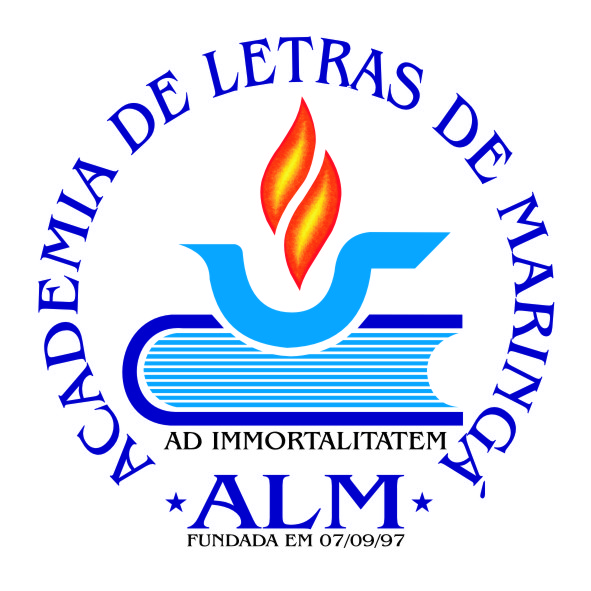   EDITAL Nº 01/2023  ABERTURA DE NOVAS VAGASA Academia de Letras de Maringá – ALM torna público que está aberto o processo para preenchimento de cadeiras vagas em seu quadro de membros efetivos. Os interessados deverão conhecer e aceitar o Estatuto e o Regimento Interno da ALM, à disposição no site http://www.academiadeletrasdemaringa.wordpress.com, juntar a documentação lá especificada e entregá-la na Avenida XV de Novembro, 462, sala 105, Centro Empresarial Metrópole, Maringá (PR), até o dia 15 de junho do ano em curso, das 8 às 18 horas. A inscrição indica aceitação das normas da ALM. Demais esclarecimentos podem ser obtidos pelo fone 99145 0952.Maringá, 05 de maio de 2023DOCUMENTAÇÃO NECESSÁRIA1- REQUERIMENTOMaringá, _____ de ________________ de __________.Ilma. Sra.Maria Eliana PalmaPresidente da Academia de Letras de Maringá – ALMSenhora Presidente,Eu, __________________________________, tomando conhecimento do Edital datado de 05 de maio de 2023, que noticia a existência de vagas para a Academia de Letras de Maringá, venho apresentar o registro de minha candidatura.Declaro ter conhecimento de todas as disposições instituídas pelo Estatuto e pelo Regimento Interno. Além de aceitá-las, comprometo-me a seguir fielmente o determinado pelos ideais acadêmicos.Nestes termos, espero deferimento.Candidato(a): ____________________________________2- FICHA DE INSCRIÇÃONome: ______________________________________   Data de nascimento: ___/ ___/ _______Filiação: ________________________________ e ____________________________________Natural de: ___________________________________________ Estado ___ País: ___________Profissão: ____________________________________   Estado civil: _____________________Cônjuge: __________  ___________________________________________________________RG.: _________________________     CPF.:  ________________________________________Endereço: _____________________________________________________________________CEP: _______________   Cidade _______________________________________ Estado _____Fones:  DDD (  )    __________________________    WhatsApp (   )    ____________________E-mail: (obrigatório)  ____________________________________________________________Residente em Maringá desde: ______________. - Anexar: a- Xerox de RG e CPFb- Curriculum vitae – principalmente literárioc- Um exemplar de cada livro publicado–  Livros publicados:                                                                                           Ano____________________________________________________        ______________________________________________________________________        ______________________________________________________________________        ______________________________________________________________________        ______________________________________________________________________        ______________________________________________________________________        ______________________________________________________________________        ______________________________________________________________________        __________________– Cite os motivos pelos quais você deseja pertencer à Academia de Letras de Maringá- ALM.____________________________________________________________________________________________________________________________________________________________________________________________________________________________________________________________________________________________________________________________________________________________________________________________________________________________________________________________________________________________________________________________________________________________________________________________________________________________________________________________________________________________________________________________________________________________________Maringá, _____ de __________________ de __________.Candidato(a): ____________________________________